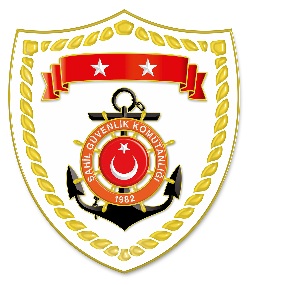 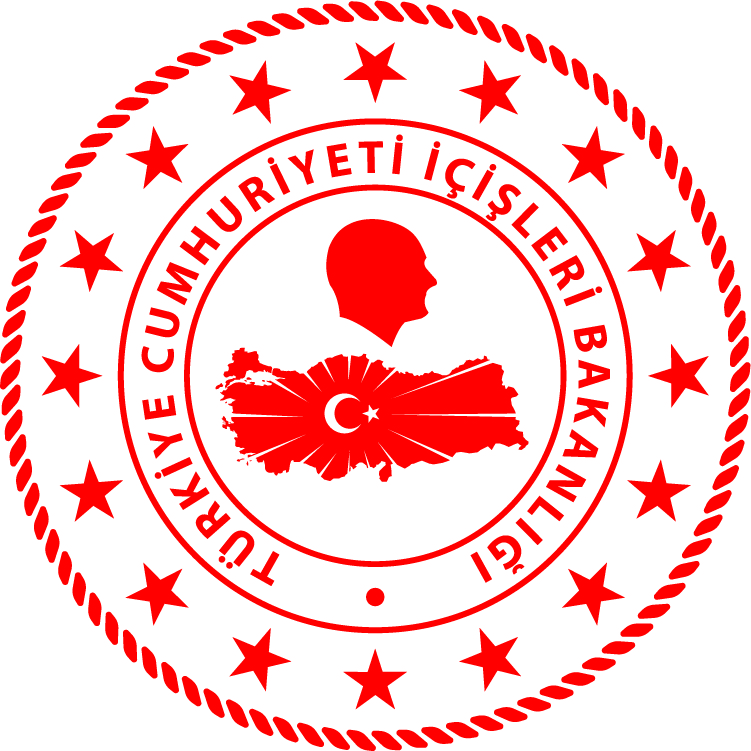 Marmara BölgesiEge Bölgesi*Paylaşılan veriler deniz yoluyla yapılan düzensiz göç esnasında meydana gelen ve arama kurtarma faaliyetleri icra edilen olaylara ait bilgiler içerdiğinden olayların bitiminde değişiklik gösterebilmektedir. Nihai istatistikî verilere, sona eren ay verisi olarak www.sahilguvenlik.gov.tr/baskanliklar/harekat/faaliyet_istatistikleri/duzensiz_goc_istatistikleri.html linkinden ulaşılabilmektedir.*Statistical information given in the table may vary because they consist of data related incidents which were occured and turned into search and rescue operations. The exact numbers at the end of the related month is avaliable on  www.sahilguvenlik.gov.tr/baskanliklar/harekat/faaliyet_istatistikleri/duzensiz_goc_istatistikleri.htmlS.NoTARİHMEVKİ VE SAATDÜZENSİZ GÖÇ VASITASIYAKALANAN TOPLAM DÜZENSİZ GÖÇMEN KAÇAKÇISI/ŞÜPHELİKURTARILAN/YAKALANAN TOPLAM DÜZENSİZ GÖÇMEN SAYISIBEYANLARINA GÖRE KURTARILAN/YAKALANAN DÜZENSİZ GÖÇMEN UYRUKLARI109 Ağustos 2019EDİRNE/Enez05.05Lastik Bot-3535 Afganistan209 Ağustos 2019EDİRNE/Enez07.40Lastik Bot-4239 Afganistan, 3 İran310 Ağustos 2019EDİRNE/Enez06.49Lastik Bot-3431 Afganistan, 3 İran 411 Ağustos 2019EDİRNE/Enez04.30Lastik Bot-4544 Afganistan, 1 İran S.NoTARİHMEVKİ VE SAATDÜZENSİZ GÖÇ VASITASIYAKALANAN TOPLAM DÜZENSİZ GÖÇMEN KAÇAKÇISI/ŞÜPHELİKURTARILAN/YAKALANAN TOPLAM DÜZENSİZ GÖÇMEN SAYISIBEYANLARINA GÖRE KURTARILAN/YAKALANAN DÜZENSİZ GÖÇMEN UYRUKLARI109 Ağustos 2019İZMİR/Foça00.26Lastik Bot-3030 Suriye209 Ağustos 2019İZMİR/Karaburun02.04Lastik Bot-4034 Somali, 4 Suriye, 2 Irak, 309 Ağustos 2019İZMİR/Dikili02.56Lastik Bot-4727 Suriye, 11 Filistin, 6 Somali, 3 Sudan409 Ağustos 2019AYDIN/Didim Tekağaç06.10Lastik Bot-1310 Suriye, 2 Filistin, 1 Irak509 Ağustos 2019İZMİR/Karaburun04.10Lastik Bot-4623 Filistin, 23 Suriye609 Ağustos 2019İZMİR/Çeşme03.30Lastik Bot-2827 Somali, 1 Yemen709 Ağustos 2019İZMİR/Çeşme05.11Lastik Bot-4524 Suriye, 14 Filistin, 7 Irak809 Ağustos 2019İZMİR/Dikili05.53Lastik Bot-5555 Suriye909 Ağustos 2019İZMİR/Çeşme06.20Lastik Bot-3529 Filistin, 6 Suriye1009 Ağustos 2019MUĞLA/Bodrum11.54Jet Ski-31 Suriye, 1 Irak, 1 Filistin1110 Ağustos 2019İZMİR/Dikili Bademli04.40Lastik Bot-4646 Afganistan1210 Ağustos 2019ÇANAKKALE/Ayvacık Kuçukkuyu04.36Lastik Bot-3734 Afganistan, 3 İran1310 Ağustos 2019MUĞLA/Bodrum Hüseyin Burnu02.10Lastik Bot-95 Orta Afrika, 2 Kongo, 1 Angolo, 
1 Güney Afrika 1410 Ağustos 2019MUĞLA/Bodrum Hüseyin Burnu03.32Lastik Bot-104 Senegal, 4 Kongo, 2 Nijerya1510 Ağustos 2019MUĞLA/BodrumHüseyin Burnu03.35Lastik Bot-42 Bangladeş, 2 Pakistan 1610 Ağustos 2019MUĞLA/Bodrum Hüseyin Burnu02.28Lastik Bot-114 Somali, 2 Orta Afrika, 2 Pakistan, 
1 Burkino Faso, 1 Gana, 
1 Güney Afrika,1710 Ağustos 2019MUĞLA/Bodrum Hüseyin Burnu04.53Lastik Bot-43 Hindistan, 1 Bangladeş1810 Ağustos 2019MUĞLA/Bodrum Hüseyin Burnu05.34Lastik Bot-87 Nepal, 1 Pakistan1910 Ağustos 2019AYDIN/Kuşadası Pamucak10.10Lastik Bot-4848 Afganistan2011 Ağustos 2019İZMİR/Dikili Hayıtlı06.12Lastik Bot-4040 Afganistan2111 Ağustos 2019İZMİR/Dikili06.12Lastik Bot-4343 Afganistan2211 Ağustos 2019MUĞLA/Bodrum Akyarlar05.55Lastik Bot-2715 Filistin, 8 Suriye, 4 Yemen2311 Ağustos 2019ÇANAKKALE/Ayvacık06.00Lastik Bot-4545 Afganistan2411 Ağustos 2019AYDIN/Kuşadası03.45Lastik Bot-4512 Suriye, 12 Orta Afrika, 8 Filistin, 9 Somali, 2 Bangladeş, 2 Togo2512 Ağustos 2019MUĞLA/Bodrum Hüseyin Burnu00.46Lastik Bot-1310 Suriye, 3 Filistin2612.09.2018İZMİR/DikiliDeniz Feneri02.46Lastik Bot-3228 Suriye, 4 Filistin2712 Ağustos 2019İZMİR/DikiliMadra Çayı03.40Lastik Bot-4343 Suriye2812 Ağustos 2019AYDIN/DidimTekağaç05.35Lastik Bot-4135 Suriye, 5 Filistin, 1 Yemen2912 Ağustos 2019MUĞLA/Bodrum10.10Lastik Bot-116 Filistin, 5 Suriye3012 Ağustos 2019AYDIN/DidimTekağaç12.49Lastik Bot-3030 Suriye3112 Ağustos 2019İZMİR/Çeşme22.26Lastik Bot-96 Afganistan, 3 Pakistan3212 Ağustos 2019MUĞLA/BodrumAkyarlar20.57Lastik Bot-77 Suriye 3313 Ağustos 2019AYDIN/Didim Akbük00.17Lastik Bot-2622 Suriye, 4 Filistin3413 Ağustos 2019BALIKESİR/Ayvalık Altınova04.26Lastik Bot-92 Afganistan, 1 İran3513 Ağustos 2019İZMİR/Selçuk Pamucak06.23Lastik Bot-4948 Afganistan, 1 İran3613 Ağustos 2019BALIKESİR/Ayvalık Küçük Maden06.01Lastik Bot-4242 Afganistan3713 Ağustos 2019MUĞLA/Datça Değirmenbükü10.12Lastik Bot1 Türk1010 Afganistan3813 Ağustos 2019MUĞLA/Datça Değirmenbükü10.12Kara/Ada2 Türk64 İran, 2 Filistin3913 Ağustos 2019BALIKESİR/Ayvalık Güre19.06Lastik Bot-11 Afganistan4013 Ağustos 2019AYDIN/DidimTekağaç07.10Lastik Bot-66 Afganistan4113 Ağustos 2019MUĞLA/Bodrum Akyarlar05.55Lastik Bot-95 Mısır, 2 Kongo, 2 Liberya4214 Ağustos 2019İZMİR/ÇeşmeKaraada04.00Lastik Bot-4328 Suriye, 9 Filistin, 6 Somali 4314 Ağustos 2019İZMİR/ÇeşmeKaraada04.28Lastik Bot-3931 Suriye, 8 Filistin4414 Ağustos 2019İZMİR/DikiliMadra Feneri05.00Lastik Bot-4747 Suriye4514 Ağustos 2019İZMİR/DikiliKalem Adası05.52Lastik Bot-4832 Suriye, 12 Filistin, 4 Orta Afrika4614 Ağustos 2019ÇANAKKALE/Ayvacık Kadırga05.55Lastik Bot-3838 Afganistan4714 Ağustos 2019ÇANAKKALE/Ayvacık Kadırga06.05Lastik Bot-2727 Afganistan4814 Ağustos 2019ÇANAKKALE/Ayvacık Küçükkuyu06.53Lastik Bot-5337 Afganistan, 13 Suriye, 3 İran4914 Ağustos 2019MUĞLA/DatçaEmecik07.35Kara/Ada-147 Mısır, 4 Filistin, 3 Suriye5014 Ağustos 2019İZMİR/DikiliBademli10.00Kara/Ada-4242 Afganistan5114 Ağustos 2019BALIKESİR/AyvalıkYeşilliman22.10Lastik Bot-6969 Afganistan